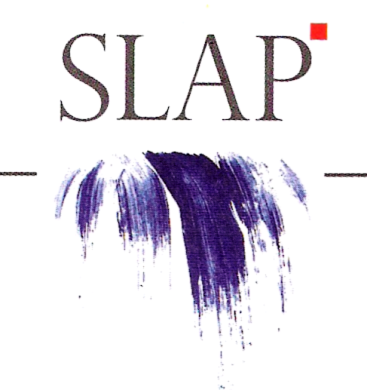 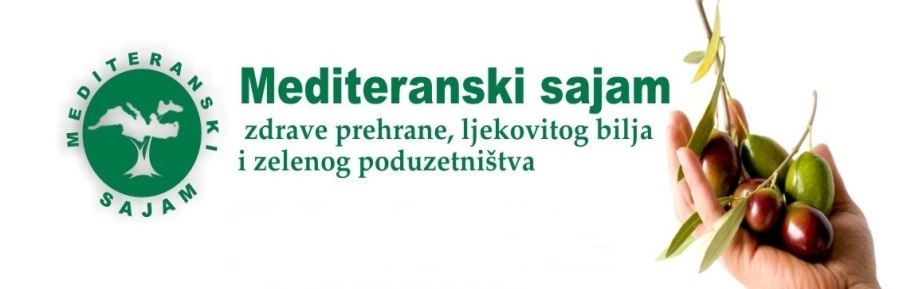                              UDRUGA  ZA OČUVANJE HRVATSKIH VODA I MORA - SLAP                                                                          		                          15. JUBILARNI MEDITERANSKI SAJAM ZDRAVE PREHRANE,LJEKOVITOG BILJA                                      I  ZELENOG PODUZETNIŠTVA  2018 BABIN KUK DUBROVNIK                                           PROGRAM  SAVJETOVANJA O PROBLEMATICI VODA                                         Povodom obilježavanja svjetskog dana voda 22.03.2018.Početak: Petak, 23.03.2018. 14.15h, Hotel Valamar Dubrovnik President dvorana OlipaPozdrav organizatora MED. SAJMA g.Vedrana Kraljevića  Pozdrav mr.sc. Zorana Đurokovića, generalnog direktora Hrvatskih vodaVoda naša svagdašnja, Marijana Petir, zastupnica RH u Europskom parlamentuDugoročni planski dokumenti upravljanja vodama ,doc. dr.sc. Danko Biondić, voditelj sektora razvitka  Hrvatskih vodaZaštita tla i voda – ključno pitanje opskrbe hrvatskog uzobalja hranom i vodom, akademik Ferdo Bašić, prof.em.(Ne) Provođenje  ZAKLJUČAKA  sa Savjetovanja „ DUBROVAČKE VODE“ održanog  2009.g. Slano, hotel  ADMIRAL, Zlatko Blažević, dipl.ing., SLAP ZagrebPAUZA  Projekt uređaja za pročišćavanje otpadnih voda grada Dubrovnika, Davor Stanković, dipl.ing.građ., Hidroprojekt-Ing, ZagrebProblemi odvodnje grada Dubrovnika, Luka Jelić, dipl.ing.građ.Hidroprojekt – Ing, ZagrebMBO INOVATINA  TEHNOLOGIJA U GOSPODARENJU OTPADOM, Đuro Horvat, Tehnix, Donji KraljevecGolf igralište na Srđu – da ili ne ? prof.dr.sc. Marijan Jošt,  dr.sc. Vesna SamoborNavodnjavanje Konavoskog polja, Branko Pejaković, dipl.ing.građ.SLAPOčekivani završetak : 19.00h            Domjenak